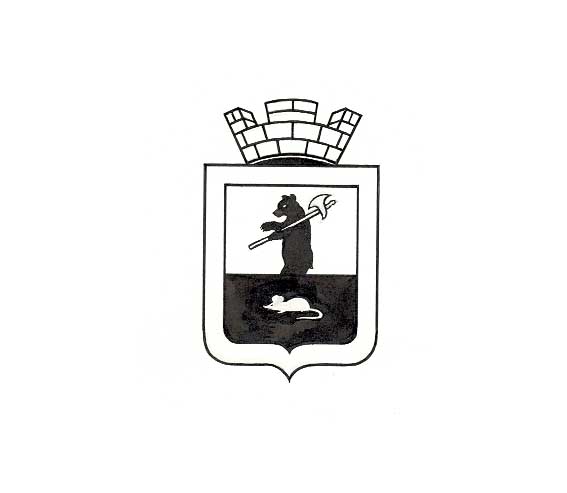                                  Администрация Мышкинского муниципального РАЙОНАПОСТАНОВЛЕНИЕ                                  г. М ы ш к и нО внесении изменений в постановлениеГлавы Мышкинского муниципального районаот 17.09.2007г. №857 «Об утверждении составаи порядка работы единой комиссии на поставку товаров, выполнение работ, оказание услуг для муниципальных нужд» (с изменениями от 27.02.2008г., 23.05.2008г.,19.06.2008г., 27.02.2009г., 02.02.2010г., 08.06.2011г., 24.11.2011г., 22.12.2011г., 20.04.2012г.)В соответствии с Федеральным законом от 21.07.2005 года № 94-ФЗ «О размещении заказов на поставки товаров, выполнение работ, оказание услуг для государственных и муниципальных нужд» и кадровыми изменениями в штате администрации Мышкинского МР,ПОСТАНОВЛЯЕТ:	1. Внести  изменения в постановление Главы Мышкинского муниципального района от 17.09.2007 года № 857 «Об утверждении состава и порядка работы единой комиссии по размещению муниципального заказа на поставку товаров, выполнение работ, оказание услуг для муниципальных нужд» (с изменениями от 27.02.2008г., 23.05.2008г., 19.06.2008г., 27.02.2009г., 02.02.2010г., 08.06.2011г., 24.11.2011г., 22.12.2011г., 20.04.2012г.):	1.1. В Приложении №1 слова «Боброва Эльвира Сергеевна - и.о. начальника юридического отдела администрации Мышкинского МР» заменить словами «Вовкушевский Андрей Александрович-ведущий специалист юридического отдела администрации Мышкинского МР»	2. Контроль за исполнением настоящего постановления возложить на первого заместителя Главы  администрации  Мышкинского МР Минаеву О.В.          3. Постановление вступает в силу с момента подписания.          4. Опубликовать настоящее постановление в газете «Волжские зори».И.о. ГлавыМышкинского МР			О.В. Минаеваот«30»072012 г.№573-а